Notice of interest to organise a GS-VMAS PhD courseNotice of interest to organise a GS-VMAS PhD courseSend a notice of interest to VMAS (gs-vmas@slu.se) by filling out the template below and including a budget no later than 15th of May. The decision if the course will be granted funds will take place by the end of May/early June. LanguageWorkshop/Seminars/courses shall be given in English if no special reason (a justification is required if in Swedish) PhD students from other locationsGS-VMAS encourage the organiser to provide students from other locations the opportunity to attend via video / webb conferences or through other long-distance tools - a justification is required if this opportunity is not provided. Preliminary interest check As at least five PhD students and/or residents are required for the course to take place, the course organiser should make a preliminary interest check. BudgetA budget instruction is available at VMAS homepage: https://www.slu.se/gs-vmas-guide-course-organiser There are usually some possibilities to arrange seminars and workshops on short notice so please feel free to contact VMAS to discuss this.Please observe that GS-VMAS only grant funds for the course. If the course has not been given before a syllabus must be sent to and be approved by Forskarutbildningsnämnden (FUN). Information on how this is done will be sent to the course leader together with GS-VMAS’s decision regarding granted funds 
(also available at: https://www.slu.se/gs-vmas-guide-course-organiser)Intresseanmälan att organisera kurs inom GS-VMASIntresseanmälanSkicka in en intresseanmälan till GS-VMAS (gs-vmas@slu.se) enligt bifogad mall nedan, inkludera även en budget, senast 15 maj. Styrgruppen beslutar om kursen kan genomföras, beslutet sker årligen maj/juni för nästkommande år. SpråkKurser/workshop/seminarier ska i första hand hållas på engelska om särskilda skäl inte föreligger (motivering krävs). Doktorander från andra orter GS-VMAS uppmuntrar kursarrangören att organisera möjlighet för doktorander från andra orter att delta i kurs/seminarium/workshop via videoteknik, webbkonferenser eller andra verktyg för distansutbildning – alternativt skäl ges till att sådan anpassning av kursen inte är möjlig. Preliminär intressekoll Eftersom det krävs minst 5 doktorander eller deltagare i residency-program för att en kurs blir av så önskar vi att respektive kursledare gör en preliminär intressekoll/estimering för att få en uppfattning om huruvida det finns tillräckligt doktorandunderlag för att kursen blir av ifall medel beviljas. Budget Mall för kostnadsberäkning erhålls från VMAS hemsida: https://www.slu.se/gs-vmas-guide-kursarrangor Vanligen försöker GS-VMAS hålla ett visst utrymme i budgeten för att kunna ge plats för kursidéer med kort varsel. Om utrymme inte finns tas en diskussion om att lägga in kursen i budgeten för nästkommande år. Observera att om GS-VMAS beviljar medel till kursen och kursen inte getts tidigare så måste en kursplan skickas till och godkännas av Forskarutbildningsnämnden (FUN). Information hur detta går till kommer skickas till kursansvarig i samband med GS-VMAS beslut av medelsbeviljande 
(finns även på: https://www.slu.se/gs-vmas-guide-kursarrangor)  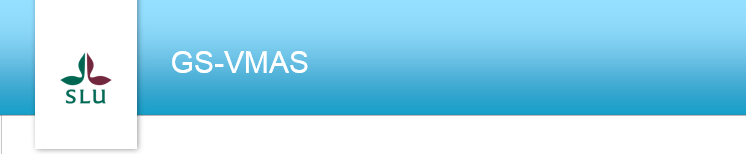 Notice of interest to organise a GS-VMAS PhD course / 
Intresseanmälan att arrangera kurs inom GS-VMAS Course name:Course leader: Department: Number of credits: Prerequisites:Standard phrase within the VH-Faculty: “Admitted to a postgraduate program in animal science, biology, veterinary medicine, food science, nutrition, nursing, or related subjects, or to a residency program in veterinary science”. More specific prerequisites may be used when needed.Objective:What the students are expected to achieve after completed course. Example of standard phrase:“After completing the course the student shall be able to…”1) describe and explain X, 
2) use Y, 
3) account for”Content:Short description of the content of the course, also descripting the form of teaching (lectures, seminars, demonstrations, exercises etc)Additional information: Possible to participate via video:  Interest to give the course on a regular basis and if so, how often:Estimate of participants interested to take part of the course:  